Профессиональный союз работников народного образования и науки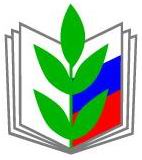 Российской ФедерацииЛИПЕЦКАЯ ГОРОДСКАЯ ОРГАНИЗАЦИЯИнформационный листок                   (18 мая 2021 год)Уважаемые коллеги!     В связи с обращениями в адрес правового инспектора городской  организации Профсоюза образования по вопросу внесения изменений  назначения досрочной трудовой пенсии, повторно  информируем.       Председатель Правительства Российской Федерации М.В. Мишустин  подписал Постановление Правительства от 04 марта 2021 года № 332 «О внесении изменения в постановление Правительства Российской Федерации от 16 июля 2014 г. № 665»), позволяющее включить в стаж работы для назначения досрочной пенсии периоды обучения, дополнительного профессионального образования и прохождения курсов повышения квалификации.Новый порядок распространяется на все категории работников, которые имеют право на досрочную пенсию по старости. Для этого работодателю необходимо сохранить рабочее место за сотрудником на время учёбы, прохождения курсов повышения квалификации его заработную плату и продолжить перечислять взносы на обязательное пенсионное страхование.Напомним, что ранее для включения  периодов (курсы повышения квалификации, периоды учебных отпусков, периоды нахождения в командировках) в педагогический стаж, дающий право на досрочную страховую пенсию необходимо было обратиться в суд с исковым заявлением. Также  доводим до вашего сведения информацию ГУ – ОПФ РФ по Липецкой области по данному вопросу  и убедительно просим довести информацию до  сотрудников (на 2 листах).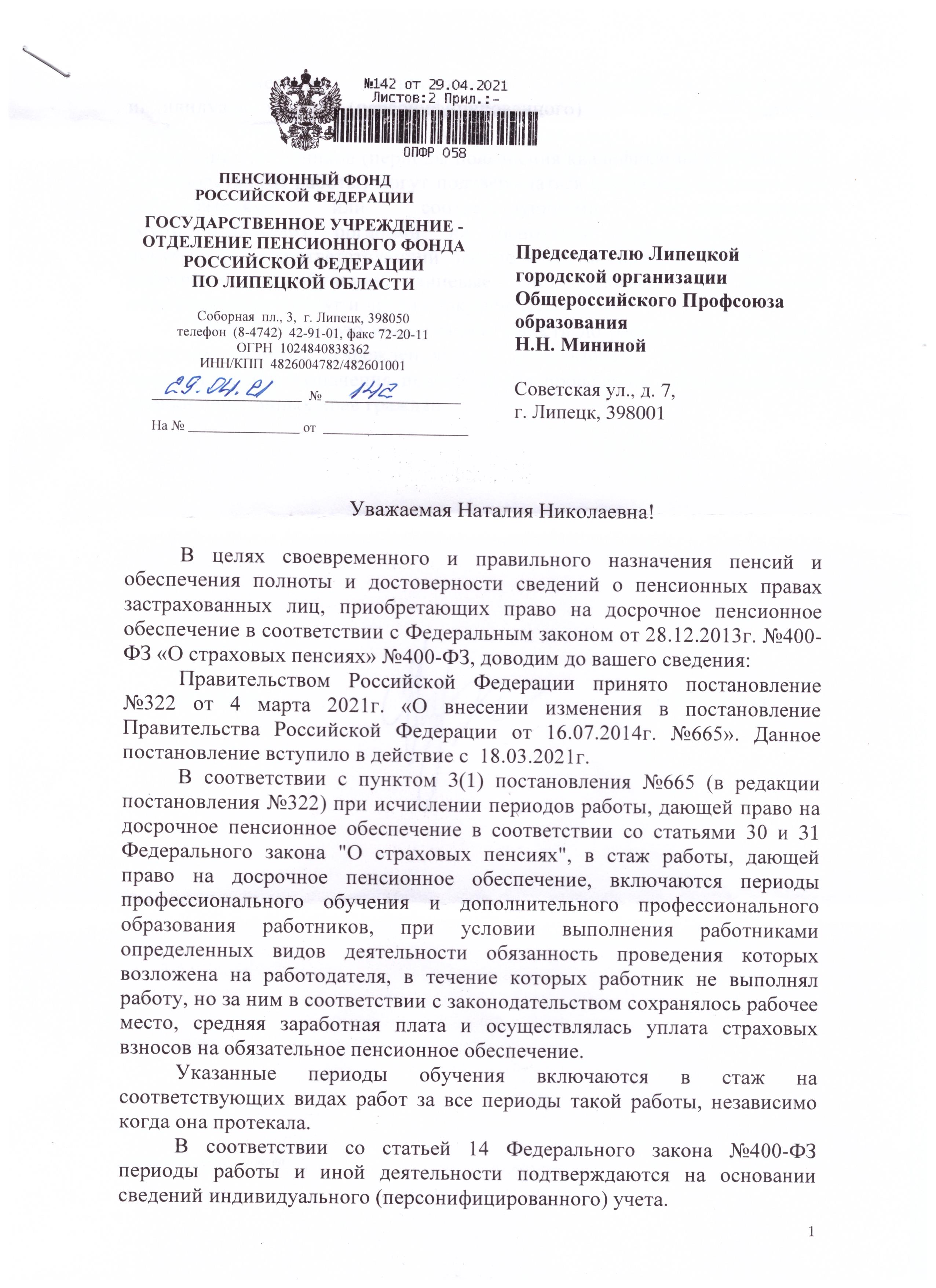 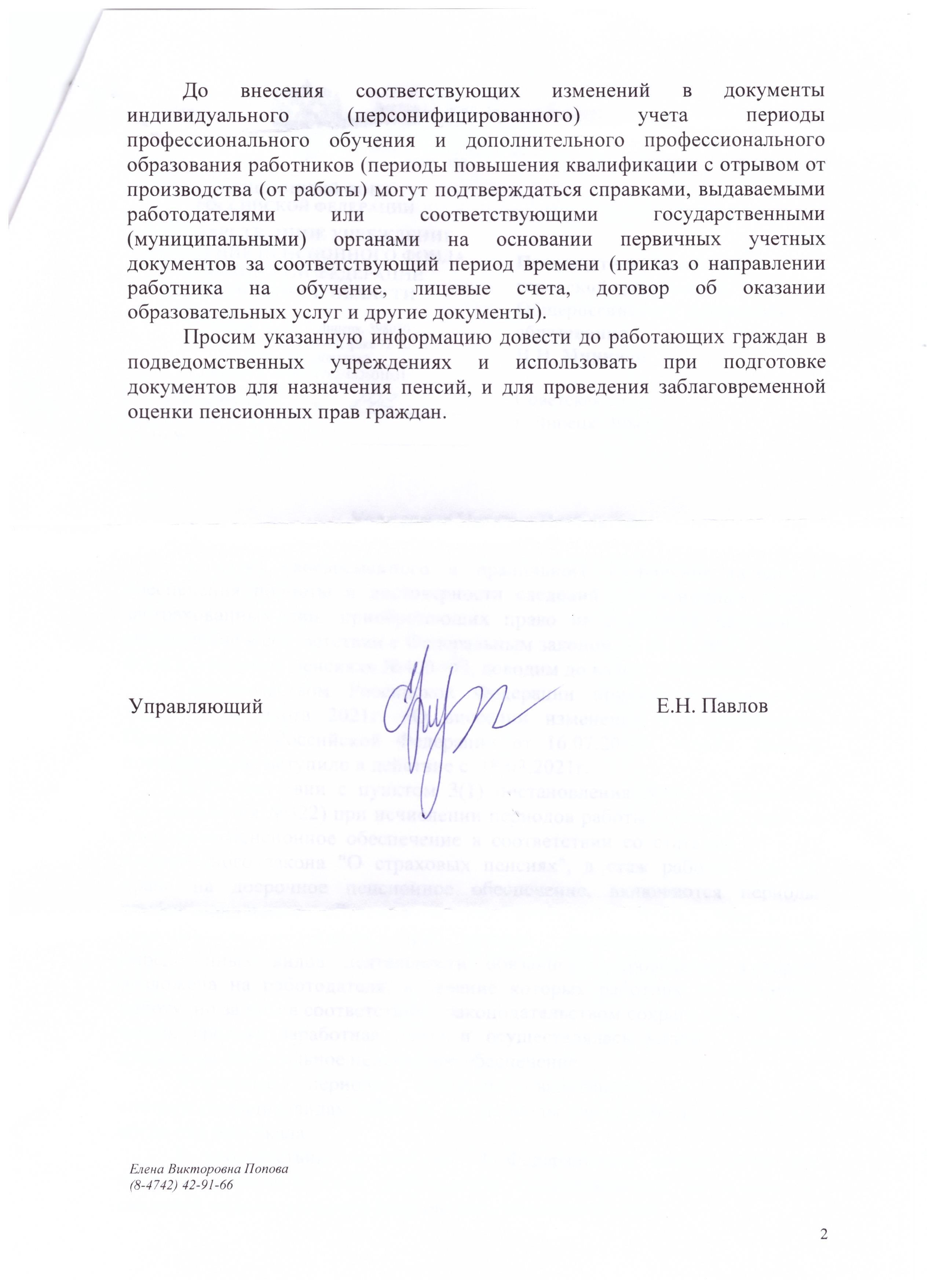 